Alfabeto y banderaProjectWith your seat partner you are to work together and create the two items below:Spanish Speaking Country Flag-Your group’s assigned country is: _______________________-Color the flag neatly so that it looks like the real thing.-Look up the capitol and put it on the back of the flag.Alphabet Letter sign-Our assigned letter is __________-A full size picture of the letter-the phonetic sound of how the letter is pronounced-a word and picture of a Spanish word that begins with the letter.-see an example below: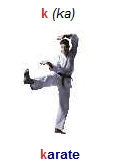 